Project: Flight Plan ChicagoDifficulty: Level 1 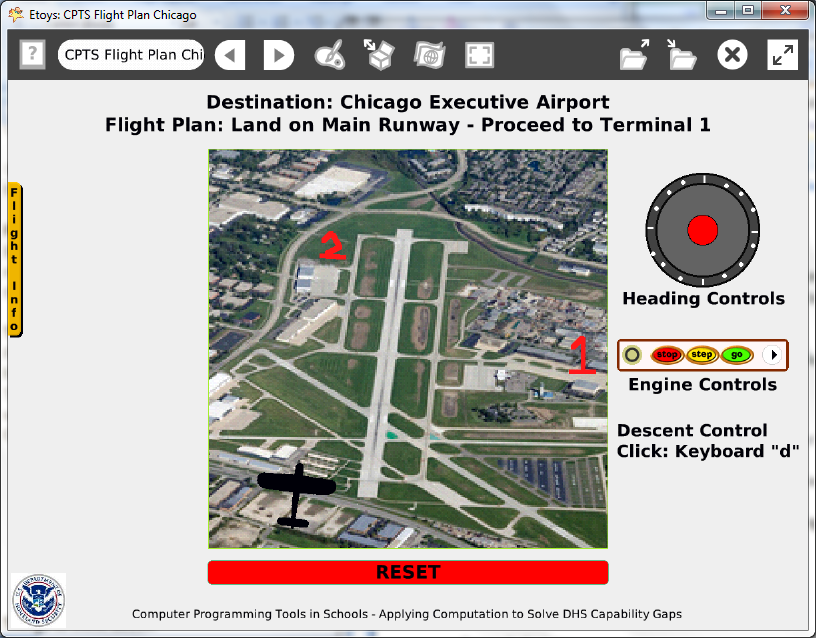 Time:  Three 45 minute labs Challenge:Make a pilot training simulation that uses a joystick to land an aircraft at a specific location on a Google Earth image of a real airport.Programming:Uses basic script tiles, a constructed tile, a conditional statement, a sibling copyThings you’ll need to know:Quick GuidesPaint Tools/ AllHalo Handles/AllMake a new FlapTestsForward byHeadingScale FactorTextJoystickAll Scripts ButtonThings to think about:Why use a conditional statement? What is the difference between ticking, paused, and normal?What was the purpose of the sibling copy aircraft?Extensions:Use sibling copies to make a fleet of aircraft: will the joystick be adequate to control the fleet?NETS for Students:http://www.iste.org/standards/nets-for-students/nets-student-standards-2007.aspx 1. Creativity and Innovation: a, b, c2. Communication and Collaboration: b3. Research and Information Fluency: a, b, c4. Critical Thinking, Problem Solving, and Decision Making: a, b, c5. Digital Citizenship: a, b6. Technology Operations and Concepts: a, b, c, dCSTA:CSTA Level II:  Objectives and Outline  http://csta.acm.org/Curriculum/sub/CurrFiles/L2-Objectives-and-Outlines.pdf Level II objectives for middle school students are furthered through studying a programming language well enough that the student is proficient with it. Whether the language is Etoys, StarLogo TNG, or Scratch, it is the ability to use the language to express ideas that is valuable.  A student skillful enough to use any programming language to express ideas, solve problems, model behaviors, simulate data, or to educate or entertain is an entitled person in today’s society. Topics of particular note are:Topic 2: Problem SolvingTopic 6: Connections between Mathematics and Computer ScienceTopic 11: Programming LanguagesTopic 13: MultimediaCommon Core Standards Mathematics:http://www.corestandards.org/the-standards/mathematics 6. EE.2, 6.RP.3, 6.NS.5Teacher Notes:Materials: provide a folder of airports and aircraft images. Students should include attribution info for photographs and web sites. Comments: The scripts are not difficult but the decisions take time.Objects - Scripts – Decisions:Airfield image: Select, resize, use Grab patch to reduce number of pixels, lock   	image in the playfieldPlayfield: ResizedAircraft Image: Select, resize and repaintScript with forward tile, scale factor decrease tile, and a constructed tile combining heading and joystick commands Script conditional to test if the plane has arrived at the correct locationWorld: reset script  Button to fire this script, color and size changedJoystick: location, size and color changedFlap: name, relocate and change colorText: title, game directions, quoteExample Scripts: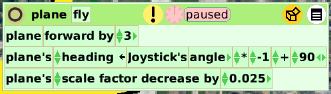 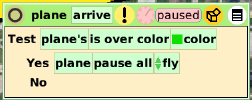 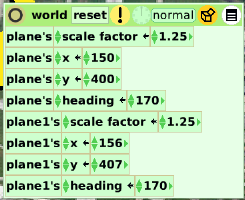 Student Notes:None provided.